............................................................					....................................................................................................                                                               miejscowość i data............................................................Nazwa i adres instytucji/przedsiębiorstwaInformacjaumożliwiająca ocenę zbieżności profilu instytucji z profilem kierunku studiów w związku z udziałem w naborze partnerów Państwowej Wyższej Szkoły Wschodnioeuropejskiej do realizacji „Programu praktyk zawodowych w PWSZ”.Dotyczy kierunku studiów:.......................................................................................... ( wpisać nazwę kierunku, którego dotyczy zgłoszenie)UWAGA! W przypadku gdy zgłoszenie dotyczy więcej niż jednego kierunku należy wypełnić osobny formularz niniejszej Informacji dla KAŻDEGO kierunku studiówKryterium 1. Zgodność profilu instytucji z programem wskazanego kierunku studiów1) Instytucja posiada pracowników z wykształceniem wyższym, którzy posiadają doświadczenie zawodowe związane z kierunkiem studiów, dla którego będzie organizowana praktyka.jeden pracownik                                           TAK *          NIE*dwóch lub więcej pracowników                  TAK *          NIE*2)  Działalność instytucji związana z profilem kierunku studiów (wymienić):.....................................................................................................................................................................................................................................................................................................................................................................................................................................................................................................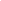 Punkty przyznane za kryterium 1 (wpisuje komisja oceniająca):Kryterium 2. Potencjał instytucji/przedsiębiorstwa umożliwiający organizację praktyki1) Zasoby kadrowe.Liczba pracowników: ........................... (wpisać liczbę pracowników, może być przybliżona)2) Czas pracy (wpisać godziny pracy lub „nieczynne” obok każdego dnia):poniedziałek......................................, wtorek......................................., środa............................................, czwartek............................., piątek......................................, sobota......................................niedziela....................................3) Warunki lokalowe (krótki opis siedziby instytucji):...................................................................................................................................................................................................................................................................................................................................................................................................................................................................................................................................................................4) Doświadczenie w prowadzeniu praktyk studenckich:a)brak doświadczenia*,    b) poniżej 3 lat*,    C) 3 i więcej lat*.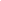 Punkty przyznane za kryterium 2 (wpisuje komisja oceniająca): 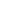  Liczba punktów łącznie (wpisuje komisja oceniająca): .................................................................................................................Podpis osoby wskazanej w zgłoszeniu do udzielania informacji na temat instytucji lub osoby uprawnionej do reprezentowania instytucji* podkreślić właściwą odpowiedź